This is a four-quarter position. This position begins the last day of finals week spring quarter and ends the last day of finals week the following spring quarter. This position works an average of 10 hours per week. 
Preferred Qualifications by:Keep accurate track of work hours on office timesheets and submit them on time. by: by: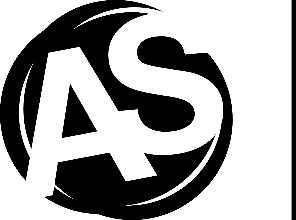 